Januar 2024UkeMandagTirsdagOnsdagTorsdagFredag!Språk og språkglede1.1. NyttårsdagBarnehagen er stengt2.PlanleggingsdagBarnehagen er stengt3. Skolegruppe - svømming3 og 4 åringene leker på avdelingen4.Skolegruppe3 og 4 åringene leker på avdelingen5. Varmt måltid2Språk og språkglede8.Skolegruppe3 års gruppe4 års gruppe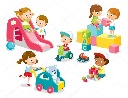 9.UtedagFiskemåltid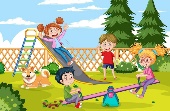 GlitrendeEnhjørningsklubb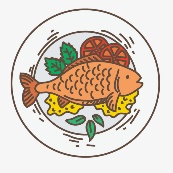 10.Skolegruppe – svømming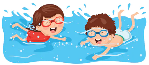 3. åringene – ut på tur4. åringene – ut på tur 11.Skolegruppe3 og 4 åringene leker på avdelingen12.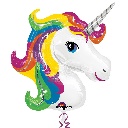 Varmt måltidGlitrende enhjørningsklubb3Språkog språkglede15.Skolegruppe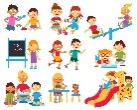 3 års gruppe4 års gruppe16.UtedagFiskemåltidGlitrendeenhjørningsklubb17.Skolegruppe – svømming3 åringene på tur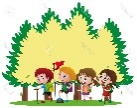 4 åringene på tur18.Skolegruppe3 og 4 åringene leker på avdelingen19.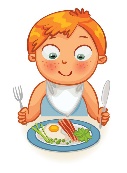 Varmt måltidGlitrende enhjørningsklubb4Språk og språkglede22.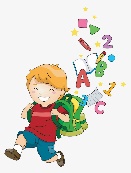 Skolegruppe3 års gruppe4 års gruppe 23.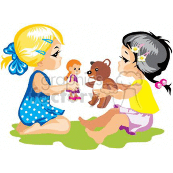 UtedagFiskemåltidGlitrende enhjørningsklubb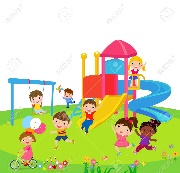 24.Skolegruppe – svømming3 åringene på tur4 åringene på tur25.Skolegruppe3 åringene leker på avdelingen26.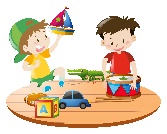 Varmt måltidGlitrende enhjørningsklubb5Språk og språkglede29.Skolegruppe3 års gruppe4 års gruppe30. UtedagFiskemåltidGlitrende enhjørningsklubb31.             Skolegruppe 3 åringene på tur4 åringene på tur1.2.